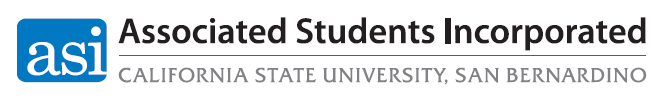 Policy Committee AgendaFriday, March 15, 2024 | 2:30 – 3:30 PM | Zoom: https://csusb.zoom.us/j/5243248642 Call to Order Roll CallApproval of the minutesReportsAdoption of the Agenda Old BusinessPC 03-24 | Review: Educational Assistance Policy [Second Reading] (H. Gonzalez)New BusinessAnnouncements Adjournment Notes: 